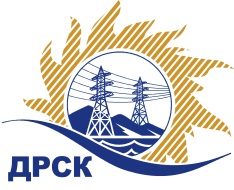 Акционерное Общество«Дальневосточная распределительная сетевая  компания»Протокол № 171/УКС-ВПЗаседания закупочной комиссии по выбору победителя по открытому запросу цен на право заключения договора на выполнение работ на выполнение работ «Мероприятия по строительству и реконструкции электрических сетей до 10 кВ для технологического присоединения потребителей (в том числе ПИР) на территории филиала ПЭС (с. Глуховка)», закупка 2005 ГКПЗ 2018 гПРИСУТСТВОВАЛИ: члены постоянно действующей Закупочной комиссии АО «ДРСК»  1-го уровня.ВОПРОСЫ, ВЫНОСИМЫЕ НА РАССМОТРЕНИЕ ЗАКУПОЧНОЙ КОМИССИИ: О  рассмотрении результатов оценки заявок Участников.Об отклонении заявки ООО «Уссурэлектромонтаж»Об отклонении заявки ООО "ТЕХЦЕНТР"О признании заявок соответствующими условиям Документации о закупкеОб итоговой ранжировке заявокО выборе победителя открытого запроса цен.РЕШИЛИ:По вопросу № 1:Признать объем полученной информации достаточным для принятия решения.Принять цены, полученные на процедуре вскрытия конвертов с заявками участников.По вопросу № 2:Отклонить заявку Участника ООО «Уссурэлектромонтаж» от дальнейшего рассмотрения как несоответствующую требованиям основании  пп «в» п. 2.4.2.4 Документации о закупке.По вопросу № 3:Отклонить заявку Участника ООО "ТЕХЦЕНТР" от дальнейшего рассмотрения как несоответствующую требованиям основании  пп «в» п. 2.4.2.4 Документации о закупке.По вопросу № 4:1. Признать заявки ООО «Дальэнергострой» ИНН/КПП 2508071647/250801001 ОГРН 1052501715661; ООО «Дальневосточная Монтажная Компания» ИНН/КПП 2506012068/250601001 ОГРН 1172536025507  соответствующими условиям Документации о закупке и принять их к дальнейшему рассмотрению.По вопросу № 5:Утвердить итоговую ранжировку заявок:По вопросу № 6:1. Признать победителем открытого запроса цен на право заключение договора на выполнение работ «Мероприятия по строительству и реконструкции электрических сетей до 10 кВ для технологического присоединения потребителей (в том числе ПИР) на территории филиала ПЭС (с. Глуховка)»,  участника, занявшего первое место в итоговой ранжировке по степени предпочтительности для Заказчика ООО «Дальэнергострой» ИНН/КПП 2508071647/250801001 ОГРН 1052501715661  на условиях: стоимость заявки 4 072 261.00 руб. без учета НДС (НДС не предусмотрен). Срок выполнения работ: с момента заключения договора до 25 февраля 2018. Условия оплаты: оплата выполненных работ в течение 30 (тридцати) календарных дней с даты подписания актов выполненных работ. Окончательный расчет в течение 30 (тридцати) календарных дней с даты подписания Заказчиком акта приемки законченного строительством объекта. Гарантийные обязательства: Гарантия качества на все конструктивные элементы и работы, предусмотренные в ТЗ и выполняемые Подрядчиком на объекте, в том числе на используемые строительные конструкции, материалы и оборудование, должны составлять 3 (три) года с момента ввода объекта в эксплуатацию, при условии соблюдения Заказчиком правил эксплуатации сданного в эксплуатацию объекта.Исп. Коротаева Т.В.(4162)397-205Благовещенск ЕИС № 31705866419«15» января  2018 г.№Наименование участника УчастникаСтоимость заявки на участие в запросе цен1ООО «Дальэнергострой» 
ИНН/КПП 2508071647/250801001 
ОГРН 10525017156614 072 261.00 руб. без учета НДСНДС не предусмотрен2ООО «Дальневосточная Монтажная Компания» 
ИНН/КПП 2506012068/250601001 
ОГРН 11725360255074 229 317.09 руб. без учета НДС4 990 594.17 руб. с учетом НДС3ООО «Уссурэлектромонтаж» 
ИНН/КПП 2511038625/251101001 
ОГРН 10225008668384 229 317.09 руб. без учета НДС4 990 594.17 руб. с учетом НДС4ООО «ТЕХЦЕНТР» 
ИНН/КПП 2539057716/253901001 
ОГРН 10325021310564 229 317.09 руб. без учета НДС4 990 594.17 руб. с учетом НДСОснования для отклоненияВ составе заявки отсутствуют следующие документы:Опись документов Письмо о подаче оферты Техническое предложение на выполнение работ График выполнения работ Сводная таблица стоимости работ Анкета Участника запроса цен Выписку из Единого государственного реестра юридических лиц/ индивидуальных предпринимателей (далее – Выписка) в форме электронного документа, подписанного квалифицированной электронной подписью, либо копию Выписки, подписанной собственноручной подписью должностного лица налогового органа и заверенной печатью налогового органа, либо копию нотариально заверенной Выписки, выданной не позднее 1 (одного) месяца до даты окончания подачи заявок на участие в закупке; для физических лиц копию всех страниц документа, удостоверяющего личность (паспорта);Заверенные Участником копии документов, подтверждающих полномочия единоличного исполнительного органа Участника или Управляющей компании (протоколы об избрании единоличного исполнительного органа или о передаче полномочий Управляющей компании);Если заявка подписывается лицом, действующим на основании доверенности, предоставляется электронный образ (в виде файла в формате .pdf) оригинала соответствующей доверенности либо ее нотариально заверенной копии (с указанием правомочий на подписание заявки) и документы, указанные в настоящей Документации о закупке на лицо, выдавшее доверенность.справка о выполнении аналогичных по характеру и объему работ договоров по установленной в Документации о закупке;справка о материально-технических ресурсах, которые будут использованы в рамках выполнения Договора;справка о кадровых ресурсах, которые будут привлечены в ходе выполнения Договора, что не соответствует требованиям пунктов 2.2.6.1 и 2.1.1.1 Документации о закупке.Основания для отклоненияВ составе заявки отсутствуют следующие документы:Опись документов Письмо о подаче оферты Техническое предложение на выполнение работ График выполнения работ Сводная таблица стоимости работ Анкета Участника запроса цен, что не соответствует требованиям пункта. 2.1.1.1 Документации о закупке.Место в итоговой ранжировкеНаименование участника и его адресЦена заявки на участие в закупке, руб. без учета НДССтрана происхождения1 местоООО «Дальэнергострой» 
ИНН/КПП 2508071647/250801001 
ОГРН 10525017156614 072 261.00РФ2 местоООО «Дальневосточная Монтажная Компания» 
ИНН/КПП 2506012068/250601001 
ОГРН 11725360255074 229 317.09РФСекретарь комиссии ______________________М.Г. Елисеева